ИНСТИТУТ РАЗВИТИЯ ОБРАЗОВАНИЯГОСУДАРСТВЕННОЕ ОБРАЗОВАТЕЛЬНОЕ АВТОНОМНОЕ УЧРЕЖДЕНИЕ ЯРОСЛАВСКОЙ  ОБЛАСТИ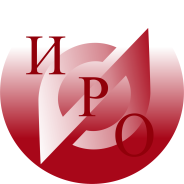 НАУЧНО-ПРАКТИЧЕСКАЯ КОНФЕРЕНЦИЯ"Корнесловно-смысловой подход
в духовно-нравственном воспитании учащихся в курсе ОРКСЭ"27 ноября 2013г. ЯРОСЛАВЛЬИНФОРМАЦИОННОЕ ПИСЬМОГосударственное образовательное автономное учреждение Ярославской области «Институт развития образования», кафедра общей педагогики и психологии  проводит 27 ноября 2013 г.  научно-практическую конференцию  "Корнесловно-смысловой подход в духовно-нравственном воспитании учащихся в курсе ОРКСЭ"Цель  конференции – представление и обсуждение в профессиональной среде ученых и практиков философских, теоретических и практических вопросов корнесловно-смыслового подхода в духовно-нравственном воспитании учащихся в курсе ОРКСЭ.Основные вопросы, планируемые для обсуждения на конференции:Цели и задачи духовно-нравственного воспитания  в преподавании  ОРКСЭПерспективы развития корнесловно-смыслового подхода в деятельности ИРОВозможности применения корнесловно-смыслового подхода  в  духовно-нравственном воспитании учащихсяВозможности использования  корнесловно-смыслового подхода в практике преподавания ОРКСЭ. Участники конференции: педагогические работники – участники эксперимента; учителя, использующие корнесловно-смысловой подход в преподавании учебных предметовНачало конференции – 27 ноября 2013 г. в 11 часов.Условия участия в конференции и представление материаловДля участия в работе конференции необходимо до 20.11.2013 г. прислать в адрес оргкомитета заявку на участие в конференции (форма заявки приводится в Приложении 1) по адресу: . Ярославль, ул. Богдановича, 16, каб. 304 (на бумажном носителе) или по электронной почте. Предварительная программа конференции представлена в Приложении 2. Программа будет уточняться по мере поступления информации от участников.Контактная информация: Оргкомитет конференции "Корнесловно-смысловой подход в духовно-нравственном воспитании учащихся в курсе ОРКСЭ" располагается по адресу: . Ярославль, ул. Богдановича, д. 16, каб.304, 406;Электронный адрес:nazarova@iro.yar.ru  (Назарова Инна Григорьевна)
bobrova@iro.yar.ru (Боброва Елена Валентиновна)телефон: 8(4852) 48-60-23.